PONTIFÍCIA UNIVERSIDADE CATÓLICA DE GOIÁS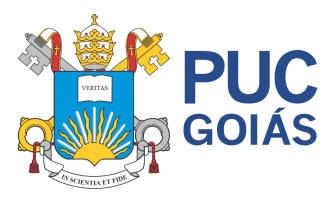 PRÓ-REITORIA DE PÓS-GRADUAÇÃO E PESQUISA – PROPEESCOLA DE CIÊNCIAS SOCIAIS E DA SAÚDE       PR	       PROGRAMA DE PÓS-GRADUAÇÃO STRICTO SENSU EM PSICOLOGIAREQUERIMENTO DE DISCIPLINAS CURSADAS EM OUTRA IESREQUERIMENTO DE DISCIPLINAS CURSADAS EM OUTRA IESREQUERIMENTO DE DISCIPLINAS CURSADAS EM OUTRA IESREQUERIMENTO DE DISCIPLINAS CURSADAS EM OUTRA IESREQUERIMENTO DE DISCIPLINAS CURSADAS EM OUTRA IESREQUERIMENTO DE DISCIPLINAS CURSADAS EM OUTRA IESREQUERIMENTO DE DISCIPLINAS CURSADAS EM OUTRA IESREQUERIMENTO DE DISCIPLINAS CURSADAS EM OUTRA IESREQUERIMENTO DE DISCIPLINAS CURSADAS EM OUTRA IESREQUERIMENTO DE DISCIPLINAS CURSADAS EM OUTRA IESREQUERIMENTO DE DISCIPLINAS CURSADAS EM OUTRA IESREQUERIMENTO DE DISCIPLINAS CURSADAS EM OUTRA IESREQUERIMENTO DE DISCIPLINAS CURSADAS EM OUTRA IESREQUERIMENTO DE DISCIPLINAS CURSADAS EM OUTRA IESRequerente:Requerente:Nº MatrículaNº MatrículaCPF:CPF:Telefone Celular:Telefone Celular:Telefone Celular:Telefone Residencial:Telefone Residencial:Telefone Residencial:E-mail:Nome do Orientador(a) do Doutorado:Nome do Orientador(a) do Doutorado:Nome do Orientador(a) do Doutorado:Nome do Orientador(a) do Doutorado:Documentação anexada:- Histórico Escolar- Programa das disciplinas cursadas ou Declaração contendo carga horária, semestre e nota.Documentação anexada:- Histórico Escolar- Programa das disciplinas cursadas ou Declaração contendo carga horária, semestre e nota.Documentação anexada:- Histórico Escolar- Programa das disciplinas cursadas ou Declaração contendo carga horária, semestre e nota.Documentação anexada:- Histórico Escolar- Programa das disciplinas cursadas ou Declaração contendo carga horária, semestre e nota.Documentação anexada:- Histórico Escolar- Programa das disciplinas cursadas ou Declaração contendo carga horária, semestre e nota.Documentação anexada:- Histórico Escolar- Programa das disciplinas cursadas ou Declaração contendo carga horária, semestre e nota.Documentação anexada:- Histórico Escolar- Programa das disciplinas cursadas ou Declaração contendo carga horária, semestre e nota.Documentação anexada:- Histórico Escolar- Programa das disciplinas cursadas ou Declaração contendo carga horária, semestre e nota.Documentação anexada:- Histórico Escolar- Programa das disciplinas cursadas ou Declaração contendo carga horária, semestre e nota.Documentação anexada:- Histórico Escolar- Programa das disciplinas cursadas ou Declaração contendo carga horária, semestre e nota.Documentação anexada:- Histórico Escolar- Programa das disciplinas cursadas ou Declaração contendo carga horária, semestre e nota.Documentação anexada:- Histórico Escolar- Programa das disciplinas cursadas ou Declaração contendo carga horária, semestre e nota.Documentação anexada:- Histórico Escolar- Programa das disciplinas cursadas ou Declaração contendo carga horária, semestre e nota.Documentação anexada:- Histórico Escolar- Programa das disciplinas cursadas ou Declaração contendo carga horária, semestre e nota.NOME DA DISCIPLINA CURSADANOME DA DISCIPLINA CURSADANOME DA DISCIPLINA CURSADANOME DA DISCIPLINA CURSADANOME DA DISCIPLINA CURSADANOME DA DISCIPLINA CURSADANOME DA DISCIPLINA CURSADANOME DA DISCIPLINA CURSADAANO/SEM.ANO/SEM.IES (SIGLA)IES (SIGLA)IES (SIGLA)IES (SIGLA)